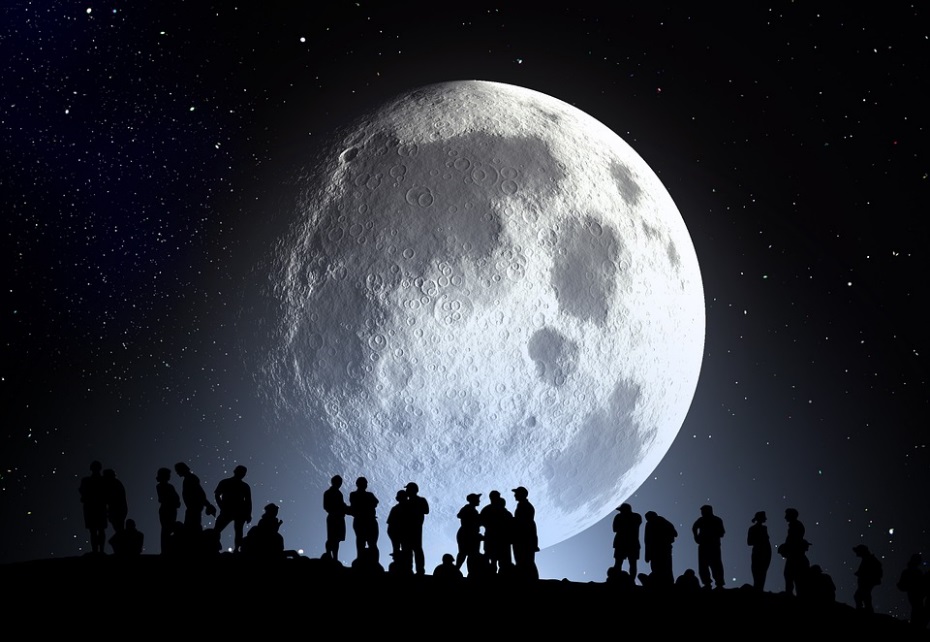 Full Moon August BarbequeThe Original Articulators invite you to share this Spectacular Mid-summer event with them.Meat, plates, and utensils will be provided.Please share a salad, appetizer, side dish, or dessert.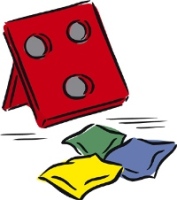 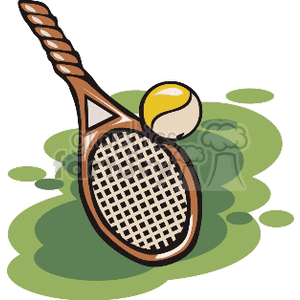 Saturday, August 25, 20186 pm to 10 pmAdd locationRSVP:Add names and phone numbers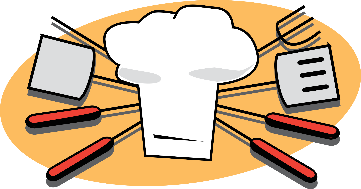 